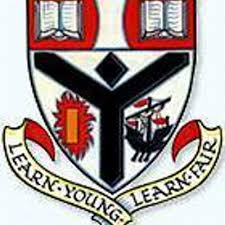 	Auchenharvie Academy	Easter School Timetable April 2021DateSubjectLevelTimeTeacherMonday 5th April 2021English (Virtual)Higher9.30am-12.00pmMrs McDadeMonday 5th April 2021English (Virtual)National 59.30am-12.00pmMrs StuartMonday 5th April 2021Design & ManufactureHigher9.30am-3.00pmMr MarwickTuesday 6th April 2021Mathematics(Virtual)Advanced Higher9.30am-12.00pmMr DennyTuesday 6th April 2021Mathematics(Virtual)Higher9.30am-12.00pmMr HosieTuesday 6th April 2021Art & DesignNational 59.30am-12.00pmMr HigginsTuesday 6th April 2021Art & DesignHigher12.30pm-3.00pmMr CoburnTuesday 6th April 2021History(Virtual)National 59.30am-12.00pmMiss SmithTuesday 6th April 2021History(Virtual)Higher12.30pm-3.00pmMiss SmithTuesday 6th April 2021How to cope with assessments related anxiety(Virtual)All senior pupils10.00am-11.00amMrs McCrindleWednesday 7th April 2021PE (Virtual)Higher9.30am-12.00pmMs MacDonaldWednesday 7th April 2021Mathematics(Virtual)National 5(S5/S6 & 4M1)12.30pm-3.00pmMrs FletcherWednesday 7th April 2021Mathematics(Virtual)National 5 (4M2)12.30pm-3.00pmMrs GarryWednesday 7th April 2021Design & ManufactureNational 59.30am-3.00pmMr MiddletonGraphic CommunicationNational 59.30am-12.00pmMr KeavenyGraphic CommunicationHigher12.30pm-3.00pmMr KeavenyThursday 8th April 2021DramaN4/N5 Production9.30am-12.00pmMrs ShawMiss McCourtThursday 8th April 2021DramaHigher12.30pm-3.00pmMrs ShawMiss McCourtThursday 8th April 2021Design & ManufactureNational 59.30am-3.00pmMr MiddletonThursday 8th April 2021Study Skills Session(Virtual)All senior pupils10am-11amMrs ScottFriday 9th April 2021Design & ManufactureNational 59.30am-3.00pmMiss McKeownFriday 9th April 2021Design & ManufactureNational 59.30am-3.00pmMr MiddletonFriday 9th April 2021MusicNational 59.30am-12.00pmMrs HoptonFriday 9th April 2021MusicHigher12.30pm-3.00pmMiss McConnellMonday 12th April 2021English(Virtual)Higher9.30am-12.00pmMrs McDadeMonday 12th April 2021English(Virtual)National 512.30pm-3.00pmMrs StuartMonday 12th April 2021History(Virtual)Higher9.30am-12.00pmMr AdamMonday 12th April 2021Applications of mathematics(Virtual)National 512.30pm-3.00pmMrs McNayTuesday 13th April 2021Geography(Virtual)National 59.30am- 12.00pmMr SheriffsTuesday 13th April 2021Design & ManufactureNational 59.30am-3.00pmMr MiddletonTuesday 13th April 2021How to cope with assessments related anxiety(Virtual)All senior pupils10.00am-11.00amMrs McCrindleTuesday 13th April 2021MusicAdvanced Higher9.30am-12.00pmMrs HandsWednesday 14th April 2021Computing(virtual)National 59.30am-12.00pmMr RitchieWednesday 14th April 2021Computing(virtual)Higher12.30pm-3.00pmMrs NichollsThursday 15th April 2021Art & DesignHigher9.30am-12.00pmMiss FindlayThursday 15th April 2021Art & DesignNational 512.30pm-3.00pmMiss FindlayThursday 15th April 2021Design & ManufactureNational 59.30am-3.00pmMr MiddletonThursday 15th April 2021Administration and ITNational 59.30am-3.00pmMrs NichollsThursday 15th April 2021Study Skills Session(Virtual)All senior pupils10am-11amMrs ScottFriday 16th  April 2021Mathematics(Virtual)National 59.30am-12.00pmMrs FletcherFriday 16th  April 2021Mathematics(Virtual)Higher9.30am-12.00pmMr Hosie